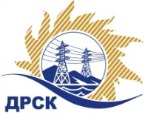 Акционерное Общество«Дальневосточная распределительная сетевая компания»ПРОТОКОЛ № 114/УКС -РЗакупочной комиссии по рассмотрению заявок по аукциону в электронной форме на право заключения договора выполнения работ: Мероприятия по строительству и реконструкции электрических сетей до 20 кВ для технологического присоединения потребителей (в том числе ПИР) на территории обслуживания СП «ПЮЭС» филиал «ПЭС» (г. Артём, Надеждинский район, Шкотовский район, г. Уссурийск, пгт. Лучегорск, Партизанский район Закупка 34905-КС-КС ПИР СМР-2020-ДРСККОЛИЧЕСТВО ПОДАННЫХ ЗАЯВОК НА УЧАСТИЕ В ЗАКУПКЕ: 3 (три) заявок.КОЛИЧЕСТВО ОТКЛОНЕННЫХ ЗАЯВОК: 0  (ноль) заявок.ВОПРОСЫ, ВЫНОСИМЫЕ НА РАССМОТРЕНИЕ ЗАКУПОЧНОЙ КОМИССИИ: О рассмотрении результатов оценки заявок Участников.О признании заявок соответствующими условиям Документации о закупке.ВОПРОС № 1.  О рассмотрении результатов оценки заявок УчастниковРЕШИЛИ:Признать объем полученной информации достаточным для принятия решения.Принять к рассмотрению заявки следующих участников.ВОПРОС № 2. О признании заявок соответствующими условиям Документации о закупкеРЕШИЛИ:Признать заявки №№ 114/УКС-1, 114/УКС-2, 114/УКС-3 соответствующими условиям Документации о закупке и принять их к дальнейшему рассмотрению.Заявки участников допускаются к участию в аукционе с учетом норм п.4.14 Документации о закупке, согласно которому, в случае если Участником представлена заявка, содержащая предложение о поставке товаров иностранного происхождения или предложение о выполнении работ, оказании услуг иностранными лицами, договор с таким Участником (в случае его победы в аукционе) заключается по цене, сниженной на 15% от предложенной им в ходе аукциона цены договора.Коврижкина Е.Ю. тел. 397208г. Благовещенск«06» декабря  2019№п/пИдентификационный номер УчастникаДата и время регистрации заявкиРегистрационный номер участника: 114/УКС-112.11.2019 16:42Регистрационный номер участника: 114/УКС-222.11.2019 05:29Регистрационный номер участника: 114/УКС-322.11.2019 05:42№ п/пНаименование и адрес УчастникаДата и время регистрации заявокЦена заявки, руб. без НДС1Регистрационный номер участника: 114/УКС-112.11.2019 16:42Цена: 26 518 766,65 руб. без учета НДС 2Регистрационный номер участника: 114/УКС-222.11.2019 05:29Цена: 26 518 766,65 руб. без учета НДС 3Регистрационный номер участника: 114/УКС-322.11.2019 05:42Цена: 26 518 766,65  руб. без учета НДС Секретарь Закупочной комиссии  1 уровня АО «ДРСК»____________________М.Г. Елисеева